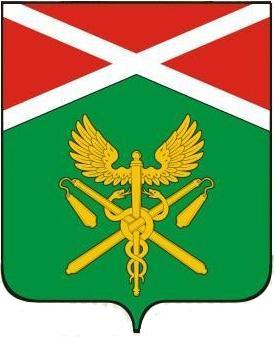  АДМИНИСТРАЦИЯ ИРБИТСКОГО МУНИЦИПАЛЬНОГО  ОБРАЗОВАНИЯП О С Т А Н О В Л Е Н И Еот _24.05.2019___ № __388-ПА_________       г. ИрбитО предоставлении разрешения на отклонение от предельных параметров разрешенного строительства объекта капитального строительства в границах земельного участка, с место положением: Свердловская область, Ирбитский район, поселок Зайково, улица Коммунистическая, 169.На основании обращения Подкорытова Андрея Игоревича, в соответствии со статьями 5.1, 38, 40 Градостроительного кодекса Российской Федерации, Правилами землепользования и застройки Ирбитского муниципального образования, утвержденных Решением Думы Ирбитского муниципального образования от 25.10.2017 г. № 12 (с изменениями от 13.12.2017 г. № 52, 29.08.2018 г. № 154), Положения о порядке организации и проведения общественных обсуждений в Ирбитском муниципальном образовании, утвержденного Решением Думы Ирбитского муниципального образования от 26.09.2018 № 171, заключения о результатах общественных обсуждений от 24.05.2019г. № 6,  руководствуясь статьями 28, 31 Устава Ирбитского муниципального образованияПОСТАНОВЛЯЕТ:1. Предоставить разрешение на отклонение от предельных параметров разрешенного строительства объекта капитального строительства на земельном участке с кадастровым номером 66:11:4301001:2040, с видом разрешенного использования – объект торговли и общественного питания, площадью 254 кв. м., имеющем местоположение: Российская Федерация, Свердловская область, Ирбитский район, поселок Зайково, ул. Коммунистическая, 169, находящемся в территориальной зоне ОД(К) (комплексная общественно-деловая зона), в части изменения минимальных отступов от границ земельного участка:-  северо-восточная граница земельного участка (со стороны здания № 173 по улице Коммунистическая) с 5 метров до 1 метра;- юго-восточная граница земельного участка (со стороны                                     улицы Коммунистическая) с 5 метров до 1 метра;- юго-западная граница земельного участка (со стороны улицы Береговая) с 5 метров до 1 метра;- северо-западная граница земельного участка (со стороны здания № 2 по улице Береговая) с 5 метров до 1 метра (Приложение № 1)2.  Настоящее постановление опубликовать в газете «Родники ирбитские» и разместить на официальном сайте Ирбитского муниципального образования.3. Контроль исполнения настоящего постановления возложить на заместителя главы администрации Ирбитского муниципального образования (по коммунальному хозяйству и строительству) Ф.М. Конева. Глава  Ирбитскогомуниципального образования                                                     А.В. Никифоров   